Átkeretezéshez használható eszközök

Átkeretezés - nézőpontváltásBármely esemény jelentése érzékelésének keretétől függ.A pohár melyet az optimista félig telinek lát, a pesszimista pedig félig üresnek. 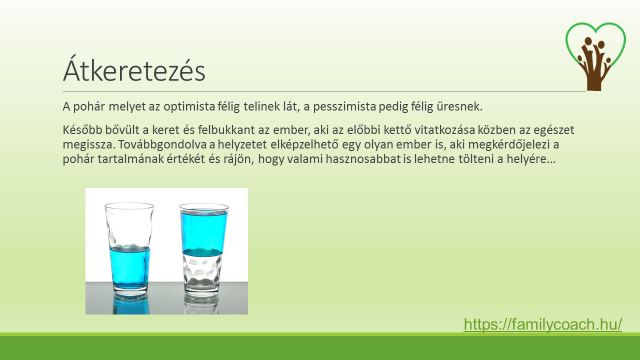 Mikor van szükség átkeretezésre?Ha valaki bántott – sérelem Mi volt a jó nekem ebből? Mi volt a tanulságom ebből? Ha rossz helyzetben vagyunkMilyen jóra számíthatok? Mik a lehetőségeim? Miért lehetek hálás ebben a pillanatban? Gondolkodási keretek megválasztása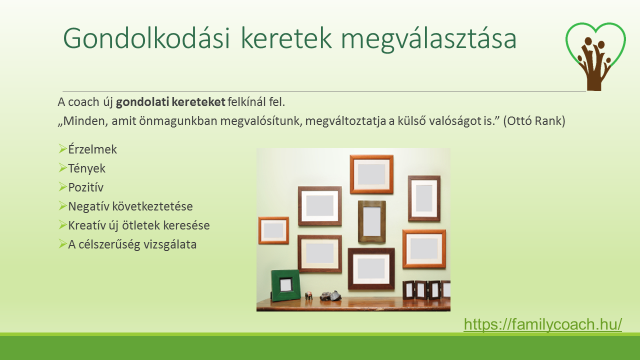 A coach új gondolati kereteket felkínál fel. „Minden, amit önmagunkban megvalósítunk, megváltoztatja a külső valóságot is.” (Ottó Rank) 
A zen-szellemA zen szelleme az örök kezdők szelleme. Ez egy olyan üres állapotot (emlékszünk a pohárra?) jelent, mely sémáktól és automatizmusoktól mentes, és a rácsodálkozás, a dolgokért való őszinte lelkesedés jellemzi. Nincs keret.A cipőcsereAz átkeretezés másik elnevezése (vagy nagyon közeli rokona) a perspektíva-váltás. Ez a legkönnyebben úgy érhető el, ha megpróbálunk belehelyezkedni egy másik ember nézőpontjába. 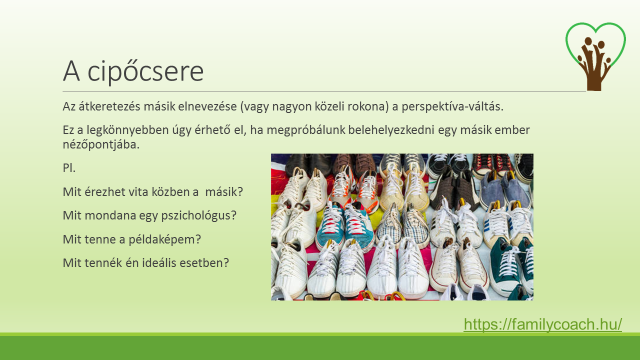 Pl. Mit érezhet vita közben a  másik? Mit mondana egy pszichológus?Mit tenne a példaképem? Mit tennék én ideális esetben?